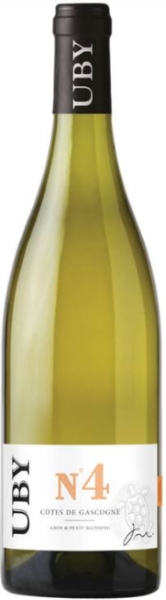 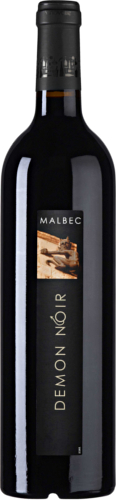 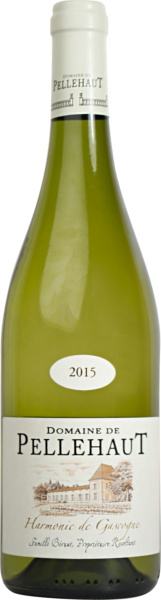 Cette année nous vous proposons une vente de bouteille de vin.3 vins sont proposés en bouteille de 75cl :Harmonie Blanc 2018 – Château Pellehaut, vin blanc frais 7€ la bouteilleDémon Noir 2018 – Vinovalie, vin rouge ample 6€ la bouteilleUby Gros et Petit Manseng 2018, vin blanc moelleux 8€ la bouteilleCette année nous vous proposons une vente de bouteille de vin.3 vins sont proposés en bouteille de 75cl :Harmonie Blanc 2018 – Château Pellehaut, vin blanc frais 7€ la bouteilleDémon Noir 2018 – Vinovalie, vin rouge ample 6€ la bouteilleUby Gros et Petit Manseng 2018, vin blanc moelleux 8€ la bouteilleCette année nous vous proposons une vente de bouteille de vin.3 vins sont proposés en bouteille de 75cl :Harmonie Blanc 2018 – Château Pellehaut, vin blanc frais 7€ la bouteilleDémon Noir 2018 – Vinovalie, vin rouge ample 6€ la bouteilleUby Gros et Petit Manseng 2018, vin blanc moelleux 8€ la bouteilleCette année nous vous proposons une vente de bouteille de vin.3 vins sont proposés en bouteille de 75cl :Harmonie Blanc 2018 – Château Pellehaut, vin blanc frais 7€ la bouteilleDémon Noir 2018 – Vinovalie, vin rouge ample 6€ la bouteilleUby Gros et Petit Manseng 2018, vin blanc moelleux 8€ la bouteilleCette année nous vous proposons une vente de bouteille de vin.3 vins sont proposés en bouteille de 75cl :Harmonie Blanc 2018 – Château Pellehaut, vin blanc frais 7€ la bouteilleDémon Noir 2018 – Vinovalie, vin rouge ample 6€ la bouteilleUby Gros et Petit Manseng 2018, vin blanc moelleux 8€ la bouteille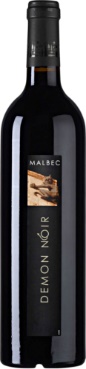 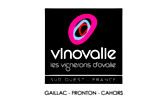 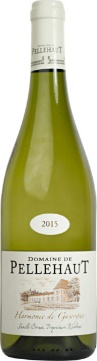 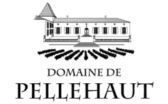 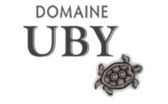 Bon de commande à rendre avant le 16 Février 2018 :Bon de commande à rendre avant le 16 Février 2018 :Bon de commande à rendre avant le 16 Février 2018 :Bon de commande à rendre avant le 16 Février 2018 :Bon de commande à rendre avant le 16 Février 2018 :Nom :		……………………………………………..……Prénom : 	……………………………………………..……Harmonie Blanc 2018				………  x 7€ = ………Démon Noir 2018					………  x 6€ = ………Uby Gros et Petit Manseng 2018		………  x 8€ = ………Total :								………Nom :		……………………………………………..……Prénom : 	……………………………………………..……Harmonie Blanc 2018				………  x 7€ = ………Démon Noir 2018					………  x 6€ = ………Uby Gros et Petit Manseng 2018		………  x 8€ = ………Total :								………Nom :		……………………………………………..……Prénom : 	……………………………………………..……Harmonie Blanc 2018				………  x 7€ = ………Démon Noir 2018					………  x 6€ = ………Uby Gros et Petit Manseng 2018		………  x 8€ = ………Total :								………Nom :		……………………………………………..……Prénom : 	……………………………………………..……Harmonie Blanc 2018				………  x 7€ = ………Démon Noir 2018					………  x 6€ = ………Uby Gros et Petit Manseng 2018		………  x 8€ = ………Total :								………Nom :		……………………………………………..……Prénom : 	……………………………………………..……Harmonie Blanc 2018				………  x 7€ = ………Démon Noir 2018					………  x 6€ = ………Uby Gros et Petit Manseng 2018		………  x 8€ = ………Total :								………